Biblioteca Bivio-Surgôtab sofort neue Bücher& neue Comics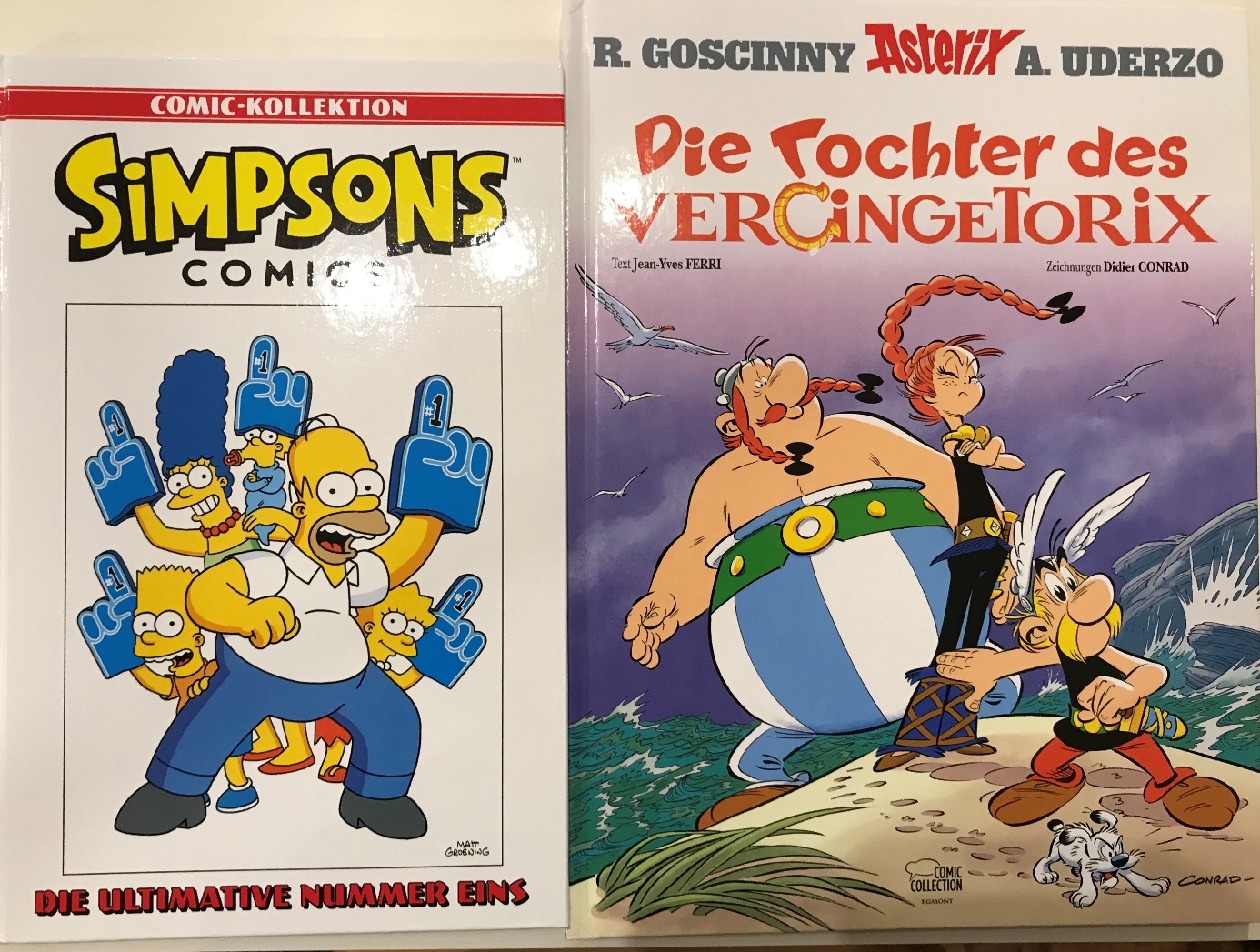 wir freuen uns auf euren Besuchdas Team der Biblioteca Bivio-Surgôt